 	Formular drucken  Meldung bitte an: timing@samcom.atAnmeldung für: 1.COOP-Cup Nord 2023 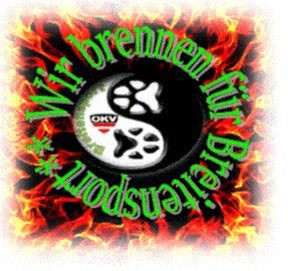 Weisskirchen 30.04.2023 Informationen zum Hundeführer: 	 Informationen zum Hund: 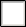 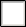 Hiermit bestätige ich die Kenntnisnahme der Db. lt. ÖKV-Homepage/Leistungsreferat/Breitensport Meldung verpflichtet zur Zahlung der Startgebühr.!!!! 